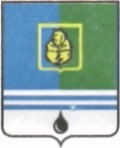                                         РЕШЕНИЕДУМЫ ГОРОДА КОГАЛЫМАХанты-Мансийского автономного округа - ЮгрыОт «___»_______________20___г.                                                   №_______ О награждении В соответствии с решением Думы города Когалыма от 23.09.2014               №456-ГД «Об утверждении Положения о наградах и почетных званиях города Когалыма», рассмотрев представленные ходатайства, Дума города Когалыма РЕШИЛА:Наградить Почетной грамотой Думы города Когалыма: 1.1. за многолетний добросовестный труд, высокое профессиональное мастерство, личный вклад в культурное развитие города Когалыма, в связи с профессиональным праздником «День российской печати» Бойко Елену Леонидовну, редактора (производственного персонала) телерадиокомпании «Инфосервис+» общества с ограниченной ответственностью «Медиа-холдинг «Западная Сибирь»;1.2. за многолетний добросовестный труд, высокое профессиональное мастерство, достигнутые успехи в работе и в связи с профессиональным праздником «День энергетика» Дигтярук Валентину Николаевну, начальника отдела материально – технического снабжения акционерного общества «Югорская территориальная энергетическая компания – Когалым»; 1.3. за многолетний добросовестный труд, высокое профессиональное мастерство, достигнутые успехи в работе, в связи с 30-летним юбилеем общества с ограниченной ответственностью «Международный аэропорт Когалым» и празднованием 100-летия отечественной гражданской авиации: - Варанкина Дмитрия Васильевича, начальника службы авиационной безопасности общества с ограниченной ответственностью «Международный аэропорт Когалым»;- Ляпичеву Ольгу Петровну, старшего диспетчера службы спецтранспорта общества с ограниченной ответственностью «Международный аэропорт Когалым».Произвести выплату единовременного денежного поощрения в размере 5747 (пять тысяч семьсот сорок семь) рублей награжденным Почетной грамотой Думы города Когалыма с удержанием налога согласно действующему законодательству Российской Федерации.Финансирование расходов, связанных с реализацией настоящего решения, произвести за счет средств бюджета города Когалыма в пределах сметы расходов на содержание Думы города Когалыма, утвержденной на 2022 год.Опубликовать настоящее решение в газете «Когалымский вестник».Председатель Думы города Когалыма                                                       А.Ю.Говорищевапроект вносится Думойгорода Когалыма